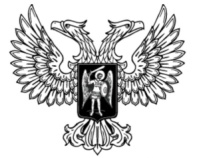 ДонецкАЯ НароднАЯ РеспубликАЗАКОНО ВНЕСЕНИИ ИЗМЕНЕНИЯ В СТАТЬЮ 132 УГОЛОВНОГО КОДЕКСАДОНЕЦКОЙ НАРОДНОЙ РЕСПУБЛИКИ Принят Постановлением Народного Совета 30 апреля 2021 годаСтатья 1Внести в часть 2 статьи 132 Уголовного кодекса Донецкой Народной Республики от 19 августа 2014 года (опубликован на официальном сайте Народного Совета Донецкой Народной Республики) изменение, изложив ее в следующей редакции:«2. Клевета, содержащаяся в публичном выступлении, публично демонстрирующемся произведении, средствах массовой информации либо совершенная публично с использованием информационно-телекоммуникационных сетей, включая сеть Интернет, либо в отношении нескольких лиц, в том числе индивидуально не определенных, –наказывается штрафом в размере до одного миллиона рублей или в размере заработной платы или иного дохода осужденного за период до одного года, либо обязательными работами на срок до двухсот сорока часов, либо принудительными работами на срок до двух лет, либо арестом на срок до двух месяцев, либо лишением свободы на срок до двух лет.».Глава Донецкой Народной Республики					Д.В. Пушилинг. Донецк30 апреля 2021 года№ 282-IIНС 